King Saud UniversityCollege of DentistryPOST Graduate IN PROGRAMPROSTHODONTICs A. Course Identification and General InformationB.  Objectives  C.  Course Description (Note:  General description in the form to be used for the Bulletin or Handbook should be attached)D. Student SupportE. Learning Resources F. Facilities RequiredG.  Course Evaluation and Improvement Processes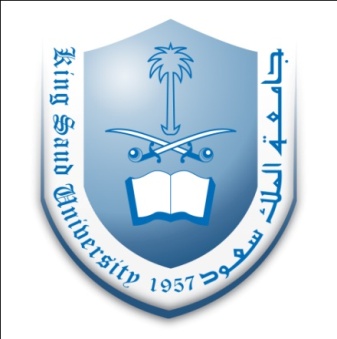 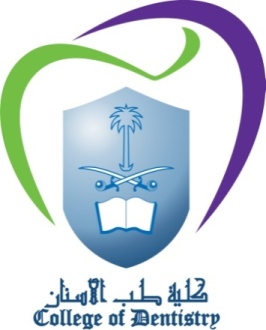 COURSE SPECIFICATIONCOURSE SPECIFICATIONCOURSE SPECIFICATIONCourse Title:LABORATORY PROSTHODONTICS ILABORATORY PROSTHODONTICS ICourse Code:SDS 514SDS 514Course Director:DR.  WALED ALSHHRANI DR. TALAL ALNASSARDR.  WALED ALSHHRANI DR. TALAL ALNASSARCourse Director:Department:PROSTHETIC DENTAL SCIENCESPROSTHETIC DENTAL SCIENCESAcademic Year2014-2015 (1435-1436)2014-2015 (1435-1436)  Institution:       King Saud UniversityCollege/Department: College of Dentistry /  Department of Prosthetic Dental Sciences 1.  Course title and course title: Laboratory Prosthodontics I (SDS 514)2.  Credit hours:  Two hours (One laboratory session per week for one semester). 3.  Program(s) in which the course is offered.  (If general elective available in many programs indicate this rather than list programs)Post Graduate Program in Prosthodontics4.  Name of faculty member responsible for the course:  DR.  WALED ALSHHRANI DR. TALAL ALNASSAR5.  Level/year at which this course is offered:  Postgraduate First Year6.  Pre-requisites for this course (if any):  NA7.  Co-requisites for this course (if any):  NA8.  Location if not on main campus: DUC1.  Summary of the main learning outcomes for students enrolled in the course.This is a one-year course designed to familiarize graduate prosthodontic students with the basics of laboratory procedures integrated in the construction of various prosthetic restorations and to keep pace with the current developments in the field of Prosthodontics. Also, updates on dental implants and dental materials are organized as part of the course.Upon completion of this course, the student will:Understand and apply the basics of laboratory procedures integrated in the construction of various prosthetic restorations.Develop the knowledge, skill and attitude necessary for performing and practicing quality prosthodontic laboratory work and enhance the students' abilities in esthetic dentistry. Know the new and current developments in dental implants and dental materials in the field of Prosthodontics.Know the new and current CAD/CAM systems at DUC (PROCERA®, CEREC®, Zirkonzahn® and AMANNGIRRBACH®)2.  Briefly describe any plans for developing and improving the course that are being implemented.  (e.g. increased use of IT or web based reference material,  changes in content as a result of new research in the field)Course objectives were adjusted to be in accordance with the new trends in prosthodontics.Addition of combined practical sessions in which the student is requested to prepare and construct the provisional restoration at the same time to simulate the clinical environment. A course evaluation form will be distributed to students by the end of each year.Addition of sessions on materials update.Introduction to newer technologies (CAD/CAM) in ProsthodonticsAddition of homework assignments.Provision of new instruments for advanced procedures.SEMESTER IINo.No.ActivityActivityActivityNo. of WeeksContact hoursContact hoursContact hours11Single Implant Impression Techniques (NobelReplace®  NobelActive™, NobelSpeedy™Groovy )Single Implant Impression Techniques (NobelReplace®  NobelActive™, NobelSpeedy™Groovy )Single Implant Impression Techniques (NobelReplace®  NobelActive™, NobelSpeedy™Groovy )133322Single Implant Impression Techniques (Astra Tech Implant System™)Single Implant Impression Techniques (Astra Tech Implant System™)Single Implant Impression Techniques (Astra Tech Implant System™)233333Single Implant Impression Techniques (Straumann® Dental Implant System)Single Implant Impression Techniques (Straumann® Dental Implant System)Single Implant Impression Techniques (Straumann® Dental Implant System)333344Multiple implants Impression TechniquesMultiple implants Impression TechniquesMultiple implants Impression Techniques433355Screw-Retained Provisional RestorationsScrew-Retained Provisional RestorationsScrew-Retained Provisional Restorations533366Custom Abutments Designing – Wax UpCustom Abutments Designing – Wax UpCustom Abutments Designing – Wax Up633377Custom Abutments Designing (I) – CAD/CAMCustom Abutments Designing (I) – CAD/CAMCustom Abutments Designing (I) – CAD/CAM733388Custom Abutments Designing (II) – CAD/CAMCustom Abutments Designing (II) – CAD/CAMCustom Abutments Designing (II) – CAD/CAM8333Mid-Second Semester BreakMid-Second Semester BreakMid-Second Semester BreakMid-Second Semester BreakMid-Second Semester BreakMid-Second Semester BreakMid-Second Semester BreakMid-Second Semester BreakMid-Second Semester Break99Complete Fixed Denture (I) - NobelProcera®Complete Fixed Denture (I) - NobelProcera®Complete Fixed Denture (I) - NobelProcera®93331010Complete Fixed Denture (II) - NobelProcera® Complete Fixed Denture (II) - NobelProcera® Complete Fixed Denture (II) - NobelProcera® 103331111Complete Fixed Denture (III) - NobelProcera® Complete Fixed Denture (III) - NobelProcera® Complete Fixed Denture (III) - NobelProcera® 113331212CAD/CAM Update I: CEREC Chairside SolutionsCAD/CAM Update I: CEREC Chairside SolutionsCAD/CAM Update I: CEREC Chairside Solutions123331313CAD/CAM Update III: Zirkonzahn® CAD/CAM SystemsCAD/CAM Update III: Zirkonzahn® CAD/CAM SystemsCAD/CAM Update III: Zirkonzahn® CAD/CAM Systems133331414LOCATOR®  (ZEST  ANCHORS) LOCATOR®  (ZEST  ANCHORS) LOCATOR®  (ZEST  ANCHORS) 14333Total hours with assessmentTotal hours with assessmentTotal hours with assessmentTotal hours with assessmentTotal hours with assessment144242422. Course components (total contact hours per semester):                         2. Course components (total contact hours per semester):                         2. Course components (total contact hours per semester):                         2. Course components (total contact hours per semester):                         2. Course components (total contact hours per semester):                         2. Course components (total contact hours per semester):                         2. Course components (total contact hours per semester):                         Lecture:  Lecture:  Tutorial: Practical/Fieldwork/Internship: 42Practical/Fieldwork/Internship: 42Practical/Fieldwork/Internship: 42Other: 3. Additional private study/learning hours expected for students per week. (This should be an average :for the semester not a specific requirement in each week)14 hours per semester4. Development of Learning Outcomes in Domains of Learning  For each of the domains of learning shown below indicate:         A brief summary of the knowledge or skill the course is intended to develop;Be able to do all laboratory procedures associated with prosthesis fabrication.To successfully assess various laboratory work steps.Be aware of the new and current materials in the dental market and the criteria followed for selection.            A description of the teaching strategies to be used in the course to develop that knowledge or skill;1. Problem-based practical sessions2. Scenarios and demonstrations3. Hands-on sessions4. Homework assignments                       5. Dental materials update sessions         The methods of student assessment to be used in the course to evaluate learning outcomes in the domain concerned.                1. Observation and close supervision               2. Assessment of practical procedures               3. Assessment of homework assignments4. Development of Learning Outcomes in Domains of Learning  For each of the domains of learning shown below indicate:         A brief summary of the knowledge or skill the course is intended to develop;Be able to do all laboratory procedures associated with prosthesis fabrication.To successfully assess various laboratory work steps.Be aware of the new and current materials in the dental market and the criteria followed for selection.            A description of the teaching strategies to be used in the course to develop that knowledge or skill;1. Problem-based practical sessions2. Scenarios and demonstrations3. Hands-on sessions4. Homework assignments                       5. Dental materials update sessions         The methods of student assessment to be used in the course to evaluate learning outcomes in the domain concerned.                1. Observation and close supervision               2. Assessment of practical procedures               3. Assessment of homework assignments4. Development of Learning Outcomes in Domains of Learning  For each of the domains of learning shown below indicate:         A brief summary of the knowledge or skill the course is intended to develop;Be able to do all laboratory procedures associated with prosthesis fabrication.To successfully assess various laboratory work steps.Be aware of the new and current materials in the dental market and the criteria followed for selection.            A description of the teaching strategies to be used in the course to develop that knowledge or skill;1. Problem-based practical sessions2. Scenarios and demonstrations3. Hands-on sessions4. Homework assignments                       5. Dental materials update sessions         The methods of student assessment to be used in the course to evaluate learning outcomes in the domain concerned.                1. Observation and close supervision               2. Assessment of practical procedures               3. Assessment of homework assignments4. Development of Learning Outcomes in Domains of Learning  For each of the domains of learning shown below indicate:         A brief summary of the knowledge or skill the course is intended to develop;Be able to do all laboratory procedures associated with prosthesis fabrication.To successfully assess various laboratory work steps.Be aware of the new and current materials in the dental market and the criteria followed for selection.            A description of the teaching strategies to be used in the course to develop that knowledge or skill;1. Problem-based practical sessions2. Scenarios and demonstrations3. Hands-on sessions4. Homework assignments                       5. Dental materials update sessions         The methods of student assessment to be used in the course to evaluate learning outcomes in the domain concerned.                1. Observation and close supervision               2. Assessment of practical procedures               3. Assessment of homework assignmentsa.  Knowledge  a.  Knowledge  a.  Knowledge  a.  Knowledge  Description of the knowledge to be acquired:The student should be able to...Identify the principles applicable to the laboratory procedures associated with prosthesis fabrication.Describe the basic concepts behind each laboratory procedure done.Know the current materials in the dental market and the criteria followed for selection.Description of the knowledge to be acquired:The student should be able to...Identify the principles applicable to the laboratory procedures associated with prosthesis fabrication.Describe the basic concepts behind each laboratory procedure done.Know the current materials in the dental market and the criteria followed for selection.Description of the knowledge to be acquired:The student should be able to...Identify the principles applicable to the laboratory procedures associated with prosthesis fabrication.Describe the basic concepts behind each laboratory procedure done.Know the current materials in the dental market and the criteria followed for selection.Description of the knowledge to be acquired:The student should be able to...Identify the principles applicable to the laboratory procedures associated with prosthesis fabrication.Describe the basic concepts behind each laboratory procedure done.Know the current materials in the dental market and the criteria followed for selection.(ii)  Teaching strategies to be used to develop that knowledge1. Problem-based practical sessions2. Scenarios and demonstrations3. Hands-on sessions4. Homework assignments                       5. Dental materials update sessions(ii)  Teaching strategies to be used to develop that knowledge1. Problem-based practical sessions2. Scenarios and demonstrations3. Hands-on sessions4. Homework assignments                       5. Dental materials update sessions(ii)  Teaching strategies to be used to develop that knowledge1. Problem-based practical sessions2. Scenarios and demonstrations3. Hands-on sessions4. Homework assignments                       5. Dental materials update sessions(ii)  Teaching strategies to be used to develop that knowledge1. Problem-based practical sessions2. Scenarios and demonstrations3. Hands-on sessions4. Homework assignments                       5. Dental materials update sessions(iii)  Methods of assessment of knowledge acquiredContinuous assessment of practical proceduresAssessment during discussionsAssessment of homework assignments(iii)  Methods of assessment of knowledge acquiredContinuous assessment of practical proceduresAssessment during discussionsAssessment of homework assignments(iii)  Methods of assessment of knowledge acquiredContinuous assessment of practical proceduresAssessment during discussionsAssessment of homework assignments(iii)  Methods of assessment of knowledge acquiredContinuous assessment of practical proceduresAssessment during discussionsAssessment of homework assignmentsb.  Cognitive Skillsb.  Cognitive Skillsb.  Cognitive Skillsb.  Cognitive Skills(i)  Cognitive skills to be developed The student should be able to:Critically think and solve problemsCriticize and take decisionAnalyze & assess the end result(i)  Cognitive skills to be developed The student should be able to:Critically think and solve problemsCriticize and take decisionAnalyze & assess the end result(i)  Cognitive skills to be developed The student should be able to:Critically think and solve problemsCriticize and take decisionAnalyze & assess the end result(i)  Cognitive skills to be developed The student should be able to:Critically think and solve problemsCriticize and take decisionAnalyze & assess the end result(ii)  Teaching strategies to be used to develop these cognitive skills 1. Problem-based practical sessions2. Scenarios and demonstrations3. Hands-on sessions4. Homework assignments(ii)  Teaching strategies to be used to develop these cognitive skills 1. Problem-based practical sessions2. Scenarios and demonstrations3. Hands-on sessions4. Homework assignments(ii)  Teaching strategies to be used to develop these cognitive skills 1. Problem-based practical sessions2. Scenarios and demonstrations3. Hands-on sessions4. Homework assignments(ii)  Teaching strategies to be used to develop these cognitive skills 1. Problem-based practical sessions2. Scenarios and demonstrations3. Hands-on sessions4. Homework assignmentsMethods of assessment of students cognitive skills Continuous assessment of practical proceduresAssessment during discussionsAssessment of homework assignmentsMethods of assessment of students cognitive skills Continuous assessment of practical proceduresAssessment during discussionsAssessment of homework assignmentsMethods of assessment of students cognitive skills Continuous assessment of practical proceduresAssessment during discussionsAssessment of homework assignmentsMethods of assessment of students cognitive skills Continuous assessment of practical proceduresAssessment during discussionsAssessment of homework assignmentsc. Interpersonal Skills and Responsibilityc. Interpersonal Skills and Responsibilityc. Interpersonal Skills and Responsibilityc. Interpersonal Skills and ResponsibilityDescription of the interpersonal skills and capacity to carry responsibility to be developedAt the end of the course the student should have developed the ability to:      Professionally communicate with colleagues, instructors, and auxiliary staffMaintain equipments and instrumentsMaintain neatness and cleanliness of the working fieldCooperate with othersOrganize group workComply with instructionsDescription of the interpersonal skills and capacity to carry responsibility to be developedAt the end of the course the student should have developed the ability to:      Professionally communicate with colleagues, instructors, and auxiliary staffMaintain equipments and instrumentsMaintain neatness and cleanliness of the working fieldCooperate with othersOrganize group workComply with instructionsDescription of the interpersonal skills and capacity to carry responsibility to be developedAt the end of the course the student should have developed the ability to:      Professionally communicate with colleagues, instructors, and auxiliary staffMaintain equipments and instrumentsMaintain neatness and cleanliness of the working fieldCooperate with othersOrganize group workComply with instructionsDescription of the interpersonal skills and capacity to carry responsibility to be developedAt the end of the course the student should have developed the ability to:      Professionally communicate with colleagues, instructors, and auxiliary staffMaintain equipments and instrumentsMaintain neatness and cleanliness of the working fieldCooperate with othersOrganize group workComply with instructions(ii)  Teaching strategies to be used to develop these skills and abilitiesOrientation for the students at the beginning of the course(ii)  Teaching strategies to be used to develop these skills and abilitiesOrientation for the students at the beginning of the course(ii)  Teaching strategies to be used to develop these skills and abilitiesOrientation for the students at the beginning of the course(ii)  Teaching strategies to be used to develop these skills and abilitiesOrientation for the students at the beginning of the courseMethods of assessment of students interpersonal skills and capacity to carry responsibilityObservation and close supervisionMethods of assessment of students interpersonal skills and capacity to carry responsibilityObservation and close supervisionMethods of assessment of students interpersonal skills and capacity to carry responsibilityObservation and close supervisionMethods of assessment of students interpersonal skills and capacity to carry responsibilityObservation and close supervisiond.   Communication, Information Technology and Numerical Skills d.   Communication, Information Technology and Numerical Skills d.   Communication, Information Technology and Numerical Skills d.   Communication, Information Technology and Numerical Skills Description of the skills to be developed in this domain.Description of the skills to be developed in this domain.Description of the skills to be developed in this domain.Description of the skills to be developed in this domain.Teaching strategies to be used to develop these skillsTeaching strategies to be used to develop these skillsTeaching strategies to be used to develop these skillsTeaching strategies to be used to develop these skillsMethods of assessment of students numerical and communication skills Methods of assessment of students numerical and communication skills Methods of assessment of students numerical and communication skills Methods of assessment of students numerical and communication skills e.  Psychomotor Skills (if applicable)e.  Psychomotor Skills (if applicable)e.  Psychomotor Skills (if applicable)e.  Psychomotor Skills (if applicable)(i)  Description of the psychomotor skills to be developed and the level of performance requiredAt the end of the course the student should have gained psychomotor skills to:The student should be able to do all laboratory procedures associated with prosthesis fabrication.(i)  Description of the psychomotor skills to be developed and the level of performance requiredAt the end of the course the student should have gained psychomotor skills to:The student should be able to do all laboratory procedures associated with prosthesis fabrication.(i)  Description of the psychomotor skills to be developed and the level of performance requiredAt the end of the course the student should have gained psychomotor skills to:The student should be able to do all laboratory procedures associated with prosthesis fabrication.(i)  Description of the psychomotor skills to be developed and the level of performance requiredAt the end of the course the student should have gained psychomotor skills to:The student should be able to do all laboratory procedures associated with prosthesis fabrication.(ii)  Teaching strategies to be used to develop these skillsScenarios and demonstrationsPerforming laboratory work for actual clinical casesHands-on sessions(ii)  Teaching strategies to be used to develop these skillsScenarios and demonstrationsPerforming laboratory work for actual clinical casesHands-on sessions(ii)  Teaching strategies to be used to develop these skillsScenarios and demonstrationsPerforming laboratory work for actual clinical casesHands-on sessions(ii)  Teaching strategies to be used to develop these skillsScenarios and demonstrationsPerforming laboratory work for actual clinical casesHands-on sessions(iii)  Methods of assessment of students psychomotor skillsObservation and close supervisionContinuous assessment of practical procedures(iii)  Methods of assessment of students psychomotor skillsObservation and close supervisionContinuous assessment of practical procedures(iii)  Methods of assessment of students psychomotor skillsObservation and close supervisionContinuous assessment of practical procedures(iii)  Methods of assessment of students psychomotor skillsObservation and close supervisionContinuous assessment of practical procedures 5. Schedule of Assessment Tasks for Students During the Semester 5. Schedule of Assessment Tasks for Students During the Semester 5. Schedule of Assessment Tasks for Students During the Semester 5. Schedule of Assessment Tasks for Students During the SemesterAssessment Assessment task (e.g. essay, test, group project, examination etc.)Week dueProportion of Final Assessment1. Arrangements for availability of faculty for individual student consultations and academic advice. (include amount of time faculty are available each week)The course director is in continuous contact with the students through email and cell phone. Also, academic counseling during his academic office hours (two hours per week). Required Text(s)Essential ReferenceReading Assignments may be given for certain topicsRecommended Books and Reference Material (Journals, Reports, etc) (Attach List)Electronic Materials, Web Sites etc       The course director's web siteOther learning material such as computer-based programs/CD, professional standards/regulations       Demonstration CDs are provided for certain laboratory proceduresIndicate requirements for the course including size of classrooms and laboratories (i.e. number of seats in classrooms and laboratories, extent of computer access etc.)Accommodation (Lecture rooms, laboratories, etc.) Graduate Prosthodontic LaboratoryComputing resources Other resources (specify --e.g. If specific laboratory equipment is required, list requirements or attach list) All instruments and materials are provided free of charge by the college store in the dental lab allocated for graduate prosthodontic students. 1.  Strategies for Obtaining Student Feedback on Effectiveness of TeachingRegular meetings with the studentsCourse evaluation form by students (available on website)2.   Other Strategies for Evaluation of Teaching by the Instructor or by the DepartmentThe course is reviewed periodically during the departmental meetingsThe course is reviewed periodically by the curriculum committeeThe course is reviewed annually by the course director based on the feedback from students in the previous yearThrough course report to the main accreditation committee in the college3.  Processes for Improvement of TeachingAttending workshops of the Deanship of Skills DevelopmentParticipation in the certification for professional teachingAttending continuing dental education activities in the in the KingdomAttending international dental meetings and courses4.  Processes for Verifying Standards of Student Achievement (e.g. check marking by an independent faculty member of a sample of student work, periodic exchange and remarking of a sample of assignments with a faculty member in another institution)5.  Describe the planning arrangements for periodically reviewing course effectiveness and planning for improvement. At the end of each academic year, the course director meets with the students and with the program director to discuss the shortcomings and the possible changes, which can be implemented to improve the course in the following year. The course is reviewed periodically during the departmental meetings and through revision of course report by the main accreditation committee in the college. Furthermore, the course evaluation form by students is distributed on paper and online.